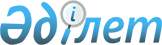 О Государственной пошлине
					
			Утративший силу
			
			
		
					Закон Республики Казахстан от 31 декабря 1996 г. N 65-1 . (Утратил силу с 1 января 2002 года - Законом РК от 12 июня 2001 г. N 210 ~Z010210 ).
      Сноска. Утратил силу Законом РК от 12.06.2001 № 210 (вводится в действие с 01.01.2002).
      Настоящий Закон регулирует отношения, возникающие между плательщиками государственной пошлины и государством, устанавливает единый порядок исчисления, уплаты и возврата государственной пошлины. 
      Глава 1. ОБЩИЕ ПОЛОЖЕНИЯ 
      Статья 1. Понятие государственной пошлины 
      1. Государственная пошлина - это обязательный платеж, взимаемый за совершение юридически значимых действий либо выдачу документов уполномоченными на то государственными органами или должностными лицами. 
      2. За консульские действия, выполненные за границей и на территории Республики Казахстан, взимаются консульские сборы. 
      Ставки, порядок уплаты и зачисления консульских сборов устанавливаются Тарифом консульских сборов Республики Казахстан, принимаемым Министерством иностранных дел Республики Казахстан по согласованию с Министерством финансов Республики Казахстан. 
      Статья 2. Плательщики государственной пошлины 
      Плательщиками государственной пошлины являются физические и юридические лица, обращающиеся по поводу совершения юридически значимых действий или выдачи документов в уполномоченные на то государством органы или к должностным лицам. 
      Статья 3. Объекты взимания государственной пошлины 
      и исчисление процентных ставок государственной 
      пошлины 
      1. Государственная пошлина взимается: 
      с подаваемых в суд исковых заявлений, с заявлений (жалоб) по делам особого производства, с кассационных жалоб, а также за выдачу судом копий (дубликатов) документов; 
      за совершение нотариальных действий, а также за выдачу копий (дубликатов) нотариально удостоверенных документов; 
      за регистрацию актов гражданского состояния, а также за выдачу гражданам повторных свидетельств о регистрации актов гражданского состояния и свидетельств в связи с изменением, дополнением, исправлением и восстановлением записей актов гражданского состояния; 
      за оформление документов на право выезда за границу и приглашение в Республику Казахстан лиц из других государств, а также за внесение изменений в эти документы; 
      за выдачу визы к паспортам иностранцев или заменяющим их документам на право выезда из Республики Казахстан и въезда в Республику Казахстан; 
      за оформление документов о приобретении гражданства Республики Казахстан, восстановлении гражданства Республики Казахстан и прекращении гражданства Республики Казахстан; 
      за регистрацию места жительства; 
      за выдачу разрешений на право охоты; 
      за регистрацию и перерегистрацию гражданского оружия (за исключением холодного охотничьего, пневматического и газовых аэрозольных устройств). 
      2. Фиксированные процентные ставки государственной пошлины исчисляются исходя из размера расчетного показателя, установленного в республике на день уплаты государственной пошлины. 
      Глава 2. СТАВКИ ГОСУДАРСТВЕННОЙ ПОШЛИНЫ 
      Статья 4. Ставки государственной пошлины в судах 
      1. С подаваемых в суд исковых заявлений, с заявлений (жалоб) по делам особого производства, кассационных жалоб, а также за выдачу судом копий (дубликатов) документов государственная пошлина взимается в следующих размерах: 
      а) с исковых заявлений имущественного характера: 
      для физических лиц - 1 процент суммы иска; 
      для юридических лиц - 3 процента суммы иска; 
      б) с жалоб на неправомерные действия государственных органов и их должностных лиц, ущемляющие права физических лиц, - 
      30 процентов 
      в) с жалоб на неправомерные действия государственных органов и их должностных лиц, ущемляющие права юридических лиц, - 
      500 процентов 
      г) с исковых заявлений о расторжении брака - 
      30 процентов 
      В случаях раздела имущества при расторжении брака пошлина определяется от цены иска, согласно подпункту "а" настоящей статьи; 
      д) с исковых заявлений о разделе имущества при расторжении брака с лицами, признанными в установленном порядке безвестно отсутствующими или недееспособными вследствие душевной болезни или слабоумия, либо с лицами, осужденными к лишению свободы на срок 
      свыше трех лет, -
      согласно подпункту "а"
      настоящей статьи
           е) с исковых заявлений об изменении или расторжении договора
      найма жилых помещений, о продлении срока принятия наследства, об
      освобождении имущества от ареста и с других исковых заявлений
      неимущественного характера или не подлежащих оценке -
      50 процентов
           ж) с заявлений (жалоб) по делам особого производства -
      50 процентов
           з) с кассационных жалоб на решения суда -
      50 процентов от размера государственной
                                    пошлины, взимаемой  при подаче искового
                                    заявления  неимущественного характера,
                                    а по спорам имущественного характера -
                                    от размера  государственной пошлины,
                                    исчисленной исходя из  оспариваемой
      заявителем суммы;
           и) с частных жалоб на определение суда по вопросу о выдаче
      дубликата исполнительного листа -
      500 процентов
             к) за повторную выдачу копий (дубликатов) судебных решений, приговоров, определений, прочих постановлений суда, а также копий других документов из дела, выдаваемых судами по просьбе сторон и других лиц, участвующих в деле, - 
      10 процентов за каждый документ и, 
      кроме того, 3 процента за каждую 
      изготовленную страницу 
            л) с заявлений о признании юридических лиц банкротами - 
      500 процентов 
      2. За исковые заявления, содержащие одновременно требования имущественного и неимущественного характера, взимается одновременно государственная пошлина, установленная для исковых заявлений имущественного характера и для исковых заявлений неимущественного характера. 
      Статья 5. Ставки государственной пошлины за совершение 
      нотариальных действий 
      За совершение нотариальных действий, а также за выдачу копий 
      (дубликатов) нотариально удостоверенных документов государственная
      пошлина взимается в следующих размерах:
      а) за удостоверение договоров об отчуждении недвижимого
      имущества (земельных участков, жилых домов, квартир, дач, гаражей,
      сооружений и иного недвижимого имущества) в городской местности:
      сложных (с подсчетом долей, с вызовом или уведомлением
      совладельца о предстоящей продаже части дома или квартиры):
      детям, супругу, родителям, родным братьям и сестрам, внукам -
      700 процентов
           другим лицам -
      1000 процентов
           простых:
           детям, супругу, родителям, родным братьям и сестрам, внукам -
      500 процентов
           другим лицам -
      700 процентов
      В сельских населенных пунктах ставки государственной пошлины за
      удостоверение договоров об отчуждении недвижимого имущества
      устанавливаются Правительством, но не более принятых выше;
      б) за удостоверение договоров отчуждения автомототранспортных
      средств:
      детям, супругу, родителям, родным братьям и сестрам, внукам -
      200 процентов
           другим лицам -
      500 процентов
           в) за удостоверение договоров аренды, займа, подряда, брачных
      контрактов, раздела имущества, находящегося в общей собственности, -
      500 процентов
           г) за удостоверение завещаний:
           сложных (с подсчетом долей и правом пользования конкретными
      частями дома, квартиры) -
                                                       100  процентов
           простых -                                    50 процентов
           д) за выдачу свидетельств о праве на наследство -
                                                       100 процентов за
                                        каждое  выданное свидетельство
      е) за выдачу супругам свидетельств  о праве собственности
      на долю в общем имуществе, нажитом во время брака, -
      100 процентов
           ж) за удостоверение:
           доверенностей на право пользования и распоряжения имуществом;
           документов по совершению кредитных операций -
      50 процентов
           з) за  удостоверение доверенностей на право пользования и
      управления автомототранспортными средствами без права продажи -
      50 процентов
           и) за удостоверение доверенностей  на  продажу  автомото-
      транспортных средств -
      100 процентов
           к) за удостоверение прочих доверенностей:
               для физических лиц -              10 процентов
               для юридических лиц -             50 процентов
           л) за принятие мер к охране наследственного имущества -
                                                100 процентов
           м) за  совершение морского протеста -
                                                 50 процентов
           н) за  совершение  исполнительных  надписей -
                                                 100 процентов
           о) за  свидетельствование  верности копий документов и
      выписок из документов (за страницу):
             для физических лиц -                  5 процентов
             для юридических лиц -                10 процентов
           п) за свидетельствование подлинности подписи на документах,в
      том числе подлинности подписи переводчика (за каждый документ):
             для физических лиц -                  3  процента
             для юридических лиц -                10  процентов
      р) за  передачу  заявлений  юридических  и физических лиц
      другим юридическим и физическим лицам -
      20 процентов
           с) за выдачу копий (дубликатов) нотариально удостоверенных
      документов -
      20 процентов
           т) за  свидетельствование подлинности подписей при откры-
      тии счетов в банках (за каждый документ) -
      10 процентов
           у) за  удостоверение  договоров  залога -
                                                 700  процентов
      ф) за совершение протеста векселя в неплатеже, неакцепте и
      недатировании акцепта и за удостоверение неоплаты чека -
      50 процентов
           х) за  хранение  документов -
      10 процентов  за
      каждый месяц
           ц) за удостоверение договоров поручительства и гарантии -
      50 процентов
           ч) за совершение других нотариальных действий, кроме указанных
      в подпунктах "а" - "ц" настоящей статьи, -
      20 процентов
      Статья 6. Ставки государственной пошлины за регистрацию 
      актов гражданского состояния 
      За регистрацию актов гражданского состояния, а также за выдачу гражданам повторных свидетельств о регистрации актов гражданского состояния и свидетельств в связи с изменением, дополнением, исправлением и восстановлением записи актов гражданского состояния государственная пошлина взимается в следующих размерах: 
      а) за государственную регистрацию заключения брака - 
      30 процентов 
            б) за государственную регистрацию расторжения брака: 
            по взаимному согласию супругов, не имеющих несовершеннолетних детей, - 
      200 процентов 
            на основании решения суда - 
      150 процентов (с одного 
      или обоих супругов) 
            на основании решения суда с лицами, признанными в установленном порядке безвестно отсутствующими или недееспособными вследствие душевной болезни или слабоумия, либо с лицами, осужденными за совершение преступления к лишению свободы на срок свыше трех лет, - 
      10 процентов
           в) за регистрацию перемены фамилии, имени или отчества -
      10 процентов
           г) за выдачу свидетельств в связи с изменением, дополнением,
      исправлением и восстановлением записи актов о рождении, браке,
      расторжении брака, смерти -
      10 процентов
           д) за регистрацию рождения, установление отцовства, усыновления
      (удочерения) -
      10 процентов
           е) за выдачу повторных свидетельств о регистрации актов
      гражданского состояния -
      10 процентов
           ж) за регистрацию  перемены  национальности -
      10 процентов
      Статья 7. Ставки государственной пошлины при оформлении
      выезда  за  границу,  приобретении гражданства
      Республики Казахстан, восстановлении  граждан-
                      ства Республики   Казахстан   или  прекращении
                      гражданства Республики Казахстан
      За совершение действий, связанных с приобретением гражданства Республики Казахстан, восстановлением гражданства Республики Казахстан или прекращением гражданства Республики Казахстан, а также въездом в Республику Казахстан или выездом за границу, государственная пошлина взимается в следующих размерах: 
      а) за выдачу или продление иностранцам и лицам без гражданства визы на право: 
      выезда из Республики Казахстан - 
      50 процентов 
            въезда в Республику Казахстан и выезда из Республики Казахстан - 
      100 процентов 
            б) за оформление в паспортах граждан Республики Казахстан разрешений на многократное пересечение границы, а также за выдачу иностранцам и лицам без гражданства визы на право многократного пересечения границы - 
      200 процентов 
            в) за внесение изменений в документы на право выезда из Республики Казахстан и въезда в Республику Казахстан гражданам Республики Казахстан, а также иностранцам и лицам без гражданства, постоянно проживающим на территории Республики Казахстан, - 
      100 процентов 
            г) за выдачу гражданам Республики Казахстан, иностранцам и лицам без гражданства документов о приглашении из-за границы - 
      50 процентов за 
      каждого приглашае- 
      мого 
            д) за оформление документов о приобретении гражданства Республики Казахстан, восстановлении в гражданстве Республики Казахстан, прекращении гражданства Республики Казахстан - 
      100 процентов 
            е) за выдачу взамен утраченных либо испорченных документов о приглашении в Республику Казахстан - в размерах, указанных соответственно в пунктах "а", "б", "г" настоящей статьи. 
      Статья 8. Ставки государственной пошлины за совершение 
      прочих действий 
      За совершение прочих действий государственная пошлина взимается в следующих размерах: 
      а) за регистрацию места жительства - 
      10 процентов 
            б) за выдачу разрешений на право охоты - 
      10 процентов 
            в) за регистрацию и перерегистрацию гражданского оружия (за исключением холодного охотничьего, пневматического и газовых аэрозольных устройств) - 
      10 процентов 
            г) за внесение изменений в документы, удостоверяющие личность,- 
      10 процентов 
      Глава 3. ЛЬГОТЫ ПО УПЛАТЕ ГОСУДАРСТВЕННОЙ ПОШЛИНЫ 
      Статья 9. Льготы по уплате государственной пошлины в судах 
      От уплаты государственной пошлины в судах освобождаются: 
      а) истцы - по искам о взыскании сумм оплаты труда и другим требованиям, связанным с трудовой деятельностью; 
      б) истцы - по искам, вытекающим из авторского права, а также из права на открытие, изобретение, рационализаторское предложение и промышленные образцы; 
      в) истцы - по искам о взыскании алиментов; 
      г) истцы - по искам о возмещении вреда, причиненного увечьем или иным повреждением здоровья, а также смертью кормильца; 
      д) истцы - по искам о возмещении материального ущерба, причиненного преступлением; 
      е) физические лица - с кассационных жалоб по делам о расторжении брака; 
      ж) юридические и физические лица, кроме лиц, не имеющих отношения к делу, - за выдачу им документов в связи с уголовными делами и делами по алиментам; 
      з) истцы - по искам о взыскании в доход государства средств в возмещение ущерба, причиненного государству нарушением природоохранного законодательства Республики Казахстан; 
      и) профессиональные технические школы системы общего среднего образования - по искам о взыскании понесенных государством расходов на содержание учащихся, самовольно оставивших учебные заведения или исключенных из них; 
      к) физические лица - с кассационных жалоб по уголовным делам, в которых оспаривается правильность взыскания материального ущерба, причиненного преступлением; 
      л) юридические и физические лица, обратившиеся в случаях, предусмотренных законодательством, в суд с заявлением в защиту прав и охраняемых законом интересов других лиц или государства; 
      м) истцы - участники Великой Отечественной войны и лица, приравненные к ним, инвалиды I и II групп - по всем делам и документам; 
      о) юридические и физические лица - за подачу в суд заявлений об отмене определения суда о прекращении производства по делу или оставлении заявления без рассмотрения; об отсрочке или рассрочке исполнения решения; изменении способа и порядка исполнения решения; об обеспечении исков или замене одного вида обеспечения другим; заявления о пересмотре решений, определений или постановлений суда по вновь открывшимся обстоятельствам; заявлений о сложении или уменьшении штрафов, наложенных определениями суда; о повороте исполнения решений суда о восстановлении пропущенных сроков; а также жалоб на действия судебных исполнителей; частных жалоб на определения судов об отказе в сложении или уменьшении штрафов; других частных жалоб на определения суда; жалоб на постановления по делам об административных правонарушениях; 
      п) органы прокуратуры - по всем искам; 
      р) государственные учреждения - при предъявлении исков по вопросам, входящим в их компетенцию, за исключением случаев защиты интересов третьих лиц; 
      с) общественные организации инвалидов, благотворительные организации, Общество Красного Полумесяца и Красного Креста Республики Казахстан - при подаче исков по вопросам, входящим в их компетенцию; 
      ф) страхователи и страховщики - по искам, возникающим из договоров обязательного страхования; 
      х) истцы и ответчики - по спорам, связанным с возмещением ущерба, причиненного гражданину незаконным осуждением, незаконным привлечением к уголовной ответственности, незаконным применением в качестве меры пресечения заключения под стражу либо незаконным наложением административного взыскания в виде ареста или исправительных работ; 
      ч) Национальный Банк Республики Казахстан и его подразделения - при подаче исков по вопросам,входящим в их компетенцию; 
      ч-1) ассоциации по защите прав предпринимателей - при подаче исков в интересах субъектов малого предпринимательства по вопросам обжалования действий должностных лиц органов государственного управления; 
      ч-2) Банк Развития Казахстана при подаче исков о взыскании задолженности по кредитам, выданным на возвратной основе за счет средств республиканского и местных бюджетов; об обращении взыскания на имущество; о банкротстве должников в связи с неисполнением ими обязательств по внешним государственным и гарантированным государством займам, а также займам, выданным за счет средств республиканского и местных бюджетов. 
      Сноска. Статья 9 - с изменениями, внесенными Законами РК от 10.12.98г. N 308 Z980308_ ; от 29 ноября 1999 г. N 489 Z990489_ ; от 25 апреля 2001 года N 179 Z010179_ . 
      Статья 10. Льготы по уплате государственной пошлины при 
      совершении нотариальных действий 
      От уплаты государственной пошлины при совершении нотариальных действий освобождаются: 
      а) физические лица - за удостоверение их завещаний, договоров дарения имущества в пользу государства; 
      б) налоговые и финансовые органы - за выдачу им свидетельств (дубликатов свидетельств) о праве государства на наследство, а также за все документы, необходимые для получения этих свидетельств (дубликатов свидетельств); 
      в) физические лица - за выдачу им свидетельств о праве на наследство: 
      имущества лиц, погибших при защите Республики Казахстан, в связи с выполнением иных государственных или общественных обязанностей либо в связи с выполнением долга гражданина Республики Казахстан по спасению человеческой жизни, охране государственной собственности и правопорядка; 
      жилого дома (квартиры) или пая в жилищно-строительном кооперативе, если наследник проживал с наследодателем не менее трех лет на день смерти наследодателя и продолжает проживать в этом доме (квартире) после его смерти; 
      страховых сумм по договорам личного и имущественного страхования, облигаций государственных займов, сумм оплаты труда, авторских прав, сумм авторского гонорара и вознаграждений за открытия, изобретения и промышленные образцы; 
      имущества реабилитированных граждан; 
      г) участники Великой Отечественной войны и лица, приравненные к ним, инвалиды I и II групп - по всем нотариальным действиям; 
      д) Национальный Банк Республики Казахстан и его подразделения - при обращении за совершением нотариальных действий по вопросам, входящим в их компетенцию; 
      е) многодетные матери, удостоенные звания "Мать-героиня" и награжденные подвесками "Алтын алка" и "Кумiс алка", - по всем нотариальным действиям; 
      ж) физические лица, страдающие хронической душевной болезнью, над которыми учреждена опека в установленном законодательством порядке, - за получение свидетельств о наследовании ими имущества. 
      Статья 11. Льготы по уплате государственной пошлины при 
      регистрации актов гражданского состояния 
      1. От уплаты государственной пошлины при регистрации актов гражданского состояния освобождаются: 
      а) участники Великой Отечественной войны, инвалиды всех групп, опекуны (попечители), государственные и общественные организации - за регистрацию и выдачу повторных свидетельств о рождении; 
      б) физические лица - за выдачу им свидетельств при изменении, дополнении и исправлении записей актов о рождении, смерти, об установлении отцовства, усыновлении (удочерении), в связи с ошибками, допущенными при регистрации актов гражданского состояния; 
      в) физические лица - за выдачу им повторных или замену ранее выданных свидетельств о смерти реабилитированных родственников. 
      2. Акимы районов, городов (кроме городов районного подчинения), акимы районов в городах имеют право предоставлять дополнительные льготы по государственной пошлине для отдельных плательщиков. 
      Статья 12. Льготы по уплате государственной пошлины при 
                        восстановлении гражданства лиц, вынужденно по- 
      кинувших территорию Республики Казахстан 
      От уплаты государственной пошлины при восстановлении гражданства освобождаются лица, вынужденно покинувшие территорию Республики Казахстан в периоды массовых репрессий, насильственной коллективизации, в результате иных антигуманных политических акций, и их потомки - при изъявлении ими желания восстановить гражданство Республики Казахстан. 
      Указанная льгота предоставляется один раз. 
      Статья 13. Льготы по уплате государственной пошлины 
      по делам о выезде из Республики Казахстан 
      1. От уплаты государственной пошлины по делам о выезде из Республики Казахстан освобождаются: 
      а) Герои Советского Союза и Социалистического Труда, лица, награжденные орденами Славы трех степеней и Трудовой Славы трех степеней, "Алтын Кыран", "Халык каhарманы", "Отан", участники и инвалиды Великой Отечественной войны и другие инвалиды, приравненные к ним, инвалиды с детства, инвалиды I и II групп, граждане, пострадавшие вследствие Чернобыльской катастрофы; 
      б) физические лица - за выдачу им дипломатических паспортов; 
      в) физические лица, вызываемые в суды других государств в соответствии с договорами об оказании правовой помощи по гражданским, семейным и уголовным делам в качестве стороны, свидетелей и экспертов по гражданским и уголовным делам,- за выдачу им документов на выезд за границу. 
      2. При оформлении служебных паспортов, паспортов моряка гражданам, направляемым организациями за границу по служебным целям, государственная пошлина уплачивается этими организациями. 
      Статья 14. Льготы при совершении прочих действий 
      1. От уплаты государственной пошлины за регистрацию места жительства освобождаются: 
      а) престарелые и инвалиды, проживающие в домах-интернатах для престарелых и инвалидов; 
      б) учащиеся школ-интернатов и профессиональных технических школ, находящиеся на полном государственном обеспечении и проживающие в общежитиях. 
      2.Освобождаются от уплаты государственной пошлины за выдачу разрешения на право охоты: охотоведы, егеря и штатные охотники - за выдачу или продление им разрешений на право охоты. 
      Глава 4. ПОРЯДОК УПЛАТЫ, ВОЗВРАТА ГОСУДАРСТВЕННОЙ ПОШЛИНЫ 
      Статья 15. Порядок уплаты государственной пошлины 
      1. Государственная пошлина уплачивается наличными деньгами, а также путем перечислений со счета плательщика в банке (его филиале). Порядок уплаты государственной пошлины устанавливается уполномоченным государственным органом, определяемым Правительством Республики Казахстан. 
      Сноска. Пункт 1 - с изменениями, внесенными Законом РК от 10.12.98г. N 308. 
      2. Государственная пошлина уплачивается: 
      а) по делам, рассматриваемым судами, - до подачи соответствующего заявления (жалобы) или кассационной жалобы, а также при выдаче судом копий документов; 
      б) за выполнение нотариальных действий - при совершении нотариальных действий, а за выдачу копий документов - при их выдаче; 
      в) за государственную регистрацию актов гражданского состояния, за внесение исправлений и изменений в записи актов гражданского состояния - при подаче соответствующих заявлений, а за выдачу повторных свидетельств и справок - при их выдаче; 
      г) за государственную регистрацию расторжения брака по взаимному согласию супругов, не имеющих несовершеннолетних детей, - при регистрации акта; 
      д) за регистрацию места жительства граждан - до выдачи соответствующих документов; 
      е) за выдачу разрешения на право охоты - до выдачи соответствующих документов; 
      ж) по делам, связанным с приобретением гражданства Республики Казахстан или прекращением гражданства Республики Казахстан, а также с выездом из Республики Казахстан и въездом в Республику Казахстан, - до получения соответствующих документов. 
      3. Государственная пошлина в Республике Казахстан зачисляется в доход местного бюджета по месту нахождения банка (его филиала), принявшего платеж. 
      Статья 16. Порядок возврата государственной пошлины 
      1. Уплаченная государственная пошлина подлежит возврату частично или полностью в случаях: 
      а) внесения пошлины в большем размере, чем это требуется по настоящему Закону; 
      б) возвращения заявления (жалобы) или отказа в его принятии, а также отказа нотариусов или уполномоченных на то лиц в совершении нотариальных действий; 
      в) прекращения производства по делу или оставления иска без рассмотрения, если дело не подлежит рассмотрению в суде, а также когда истцом не соблюден установленный для данной категории дел порядок предварительного разрешения спора либо когда иск предъявлен недееспособным лицом; 
      г) отказа лиц, уплативших государственную пошлину, от совершения юридически значимого действия или от получения документа до обращения в орган, совершающий данное юридически значимое действие; 
      д) в иных случаях, установленных действующим законодательством Республики Казахстан. 
      2. Заявление лица, уплатившего государственную пошлину, о ее возврате может быть подано в налоговый орган в течение года со дня уплаты государственной пошлины в бюджет. 
      Решение налогового органа принимается не позднее одного месяца с момента подачи заявления гражданами или юридическими лицами. Государственная пошлина, подлежащая возврату, должна быть выдана гражданину или юридическому лицу в течение 10 дней со дня принятия решения о ее возврате. 
      Статья 17. Ответственность учреждений, взимающих госу- 
      дарственную пошлину, банков и организаций, 
                         осуществляющих отдельные виды банковских опе- 
      раций 
      1. Государственная пошлина, взимаемая в соответствии с настоящим Законом, является долгом перед государством и подлежит уплате в доход бюджета. 
      2. Руководители учреждений, взимающих государственную пошлину, банков и организаций, осуществляющих отдельные виды банковских операций, несут в соответствии с действующим законодательством Республики Казахстан ответственность за правильность взимания пошлины, а также за своевременность и полноту внесения ее в государственный бюджет. 
      3. Контроль за правильностью исчисления и своевременного внесения в бюджет госпошлины осуществляется налоговыми органами. 
      Президент
      Республики Казахстан
					© 2012. РГП на ПХВ «Институт законодательства и правовой информации Республики Казахстан» Министерства юстиции Республики Казахстан
				